Об отчете Главы Большетиганскогосельского поселения  Алексеевскогомуниципального района о социально-экономическом развитии территорииза 2018 год и о задачах на 2019 год        Заслушав и обсудив доклад Главы Большетиганского сельского поселения «Отчет Главы Большетиганского сельского поселения о социально-экономическом развитии территории за 2018 год и о задачах на 2019 год»Совет  Большетиганского  сельского  поселения  решил:1. Отчет о деятельности Большетиганского сельского поселения утвердить.2. Совету и исполкому Большетиганского сельского поселения необходимо:- принять меры по укреплению финансового положения сельского поселения;- продолжить работу по благоустройству, озеленению и уличному освещению населенных пунктов;- продолжить работу по ликвидации безработицы среди населения;- оказать содействие населению в развитии личных подсобных хозяйств и реализации излишков сельскохозяйственной продукции;- активизировать работу по сбору средств самообложения граждан и эффективно использовать собранные средства.3. Рекомендовать руководителям учреждений, расположенных на территории сельского поселения эффективно и экономно использовать выделенные бюджетные средства.4. Разместить настоящее решение на сайте поселения на Портале муниципальных образований Республики Татарстан и обнародовать на специальном информационном стенде в здании Совета Большетиганского сельского поселения Алексеевского муниципального района Республики Татарстан.5. Контроль  за  исполнением  данного  решения  оставляю  за  собой.Глава  Большетиганского сельского поселения                       С.З.Ахметзянов     Приложение № 1 к решению СоветаБольшетиганского сельского поселенияАлексеевского муниципального района Республики Татарстан                                                                     от 23.01.2019 № 115Отчет главы Большетиганского сельского поселения Алексеевского муниципального района Республики Татарстан о социально-экономическом развитии территории за 2018 год и о задачах на 2019 годУважаемые односельчане! Основные направления деятельности Большетиганского сельского поселения определяет цели, задачи и показатели программы развития территории сельского поселения. Эта программа была принята в 2015 году вновь избранным корпусом депутатов. Но жизнь не стоит на месте, каждый день появляются новые требования, вместе с этим план работы сельского поселения также изменился. Многие пункты пятилетнего плана выполнены, хотя над некоторыми нужно продолжить работу. Сегодня поговорим о социально-экономическом развитии территории сельского поселения в 2018 году и о задачах на 2019 год.Мы все хорошо понимаем, что наша жизнедеятельность зависит от денег. А решение проблем сельского поселения требует больших расходов. Свой бюджет у сельского поселения не велик и по копейкам распределен на разные цели. При выполнении объемных работ на помощь приходят государственные программы. Так, в 2018 году был заново построен мост, соединяющий две части села Большие Тиганы. Инвестицию в объеме 36 млн. 500 тысяч рублей выделило государство. А также по госпрограмме были использованы бюджетные средства в объеме 142 тыс. 300 рублей на уличные фонари. 6 фонарей были заменены, дополнительно были установлены еще 4 фонаря.Только в Татарстане работает госпрограмма по субсидированию собранных средств по самообложению граждан: вам всем известно, что на 1 рубль самообложения выделяется 4 рубля субсидии из республиканского бюджета. С 2014 по 2018 годы было собрано 599 тысяч 200 рублей средств самообложения. Из республиканского бюджета было выделено 2 млн. 396 тыс. 800 рублей субсидии. Это 2/3 годового бюджета сельского поселения. За 5 лет на средства самообложения были отремонтированы в селе Большие Тиганы 830 м. дорог, в том числе пешеходная тропа по обе стороны моста, установлены 2 гидранта, отремонтирован пешеходный мост, спилены деревья в кладбище в селе Большие Тиганы, небольшая часть израсходована на уборку снега и содержание полигона ТБО.К сожалению за четыре года ни разу не достигли 100% сбора самообложения. Большая часть, конечно, приходится тем, кто прописан, но не живет на селе. В 2018 году могли собрать 156 тыс. рублей, собрали только 102 тысячи рублей. 270 тыс. рублей недополучено, т.е. не смогли ремонтировать 100 м. дороги.Начали сбор средств самообложения за 2019 год. Все собранные средства будут расходованы на ремонт дорог в селах. По плану – 156 300 руб. 45 600 руб. приходит на тех, кто прописан, но не проживает. На сегодняшний день выплачено по селу Ошняк 9 300 руб., по селу Большие Тиганы  – 56 600 руб. Всего 65 900 руб. Когда речь идет о госпрограммах нельзя не сказать о субсидиях, выделяемых на личные подсобные хозяйства. В 2018 году такая поддержка оказана в размере 556 тыс. 850 рублей. 67 семей получили помощь от государства на содержание коров и коз, 18 семей на покупку молодняка домашней птицы, 44 семей на ветеринарное обслуживание коров. В 2018 году по госпрограмме в селе Большие Тиганы открылся пункт комплексного обслуживания населения. В 2019 году будет асфальтирована  прилегающая территория комплекса.В 2019 году на сельское поселение в значительной сумме предусмотрены государственные инвестиции: на 60 млн. рублей строительство новой школы и на 142 тыс. 300 рублей на уличное освещение.А теперь рассмотрим бюджет сельского поселения. На 01.01.2018 остаток на счете составлял 460 тыс. 500 рублей. Из них 316 тыс. 300 рублей – не израсходованные средства самообложения граждан.В 2018 году доход сельского поселения составил 1 млн. 111 тыс. 100 руб., что по сравнению с 2017 годом на 91 тыс. 600 рублей больше.Рассмотрим доходы по статьям:- налог на доходы физических лиц (4%) план - 98 тыс. 600 руб., выполнено на 100%;- имущественный налог физических лиц (100%) план - 115 тыс. руб., поступило – 124 тыс. 600 руб., выполнено на 108%;- земельный налог (100%) план - 557 тыс. 900 руб., поступило – 700 тыс. 200 руб., выполнено на 126%;- госпошлина – (100%) 3 тыс. 900 руб.;- единый сельскохозяйственный налог – (50%) поступило 12 200 руб.;- от продажи имущества – (100%) поступило 69 600 руб.; - от самообложения – 102 тыс. руб. от населения плюс из республиканского бюджета – 408 тыс. руб.Имущественные налоги физических лиц в 2018 году составил 92,4 %, т.е. на 6,3 пункта (на 86,1 %) больше показателя района:- имущественный налог – 94,4% (по району 89,4%);- транспортный налог – 92,0% (по району 87,0%). В бюджет поселения поступили дотации в сумме 2 млн. 338 тыс. рублей, т.е. 100% по плану. Доход составил 3 млн. 449 тыс. 100 рублей.Рассмотрим часть расходов. Расходы исполнительного комитета вместе с заработной платой составили 3 млн. 529 тыс. рублей, план был в объеме 3 млн. 594 тыс. 300 рублей, выполнено на 98,2 %.Расходная часть составила 3 млн. 529 тыс. рублей. На 1 января 2019 года остатки на счете составили 380 тыс. рублей (в том числе 2 тыс. рублей средства самообложения).Следующая проблема в жизни сельского поселения – это демографическая ситуация. Население стареет. Из прописанных 680 человек только 486  проживает в селе. В 2018 году средний  возраст прибывших в село составил 48 лет, а средний  возраст выбывших из села – 32 года. Причин конечно много, но самая главная причина – нет рабочих мест с достойной зарплатой для молодежи. Нет молодежи на селе – нет и рождающихся. В 2018 году родилось 4 ребенка. В сравнении с предыдущими годами, умерших меньше, но все-таки больше родившихся.Из 680 жителей 301 трудоспособного возраста. Из них 181 чел. работают вахтовым методом, т.е. не живут в деревне. Остальные трудятся:в сельском хозяйстве – 44 чел.в торговле – 9 чел.в здравоохранении – 2 чел.в области культуры и искусства – 6 чел.в исполнительном комитете – 3 чел.в сфере образования и воспитания – 21 чел.в разных сферах – 13 чел.19 чел. работают на сезонных или временных работах.3 чел. – индивидуальные предприниматели.На территории сельского поселения имеется 251 хозяйство. В 35 хозяйствах нет постоянно проживающих: или используются как дача, или человек прописан, но не живет. Только 138 товарных дворов.Количество скота с каждым годом уменьшается. Причина та же: молодежь уезжает из деревни. Люди в возрасте не могут содержать скот. Значительное количество проживающих работает вахтовым методом – это тоже причина уменьшения поголовья скота. Выращенную продукцию нельзя продать по достойной цене. Хотя цена на молоко в нашем районе сравнительно высокая.Лошадей осталось только 5 голов. Имеется 103 ульев.На территории сельского поселения ведут свою деятельность сельскохозяйственные предприятия. Самый крупный инвестор – НП «Алексеевское». Оно арендует 166 паевых участков 145 жителей. ООО «Девятовское» арендует 76 паевых участков. На территории сельского поселения трудятся 8 фермерских хозяйств. Они обрабатывают 758,4 га земель населения. Есть и такие односельчане, которые сами выращивают зерно и сено для своего хозяйства. Таких - 6 семей.Арендная плата полностью оплачена.Еще одна проблема, о которой много говорим - благоустройство и чистота села. 2018 год стал годом изменений в экологическом направлении района, а также нашего поселения. Твердые бытовые отходы начала собирать организация «Экосервис». На территории сельского поселения несанкционированные  полигоны ТБО ликвидируются. В селе Большие Тиганы полигон ТБО с площадью 1,4 га уже ликвидирован. Работа по этому направлению продолжается и в 2019 году. Ведется работа по озеленению территории поселения. В 2018 году наш односельчанин Марат Асфандияров внес в это дело особый вклад. Он по своей инициативе со своей семьей и соседями посадили более 100 саженцев. Выражаем благодарность Марату Мансуровичу его семье, семьям Хайбуллина Рината, Гатина Ильшата, лично Гарифуллину Ильназу и Вяткину Сергею.На территории сельского поселения действуют 4 магазина, 1 школа, детский сад, 2 клуба, 2 ФАПа, музей, библиотека, 2 мечети. Говоря о мечетях нужно отметить, что каждый день мечеть посещают 10-12 прихожан. Они же на территории сел Поселения исполняют ритуальные услуги. От имени всех жителей Поселения выражаем благодарность.  Как уже отметил, на территории Поселения работают 4 магазина и пункт комплексного обслуживания. Они обеспечивают население товарами повседневного спроса, а также работают по заказам населения.О работе школы и дошкольной группы подробно расскажет мой содокладчик, директор школы Ильгиз Нургалямович Галимов.Относительно работы организаций культурного обслуживания можно сказать следующее. В клубах проходят такие традиционные праздники и мероприятия как новогодний маскарад, День защитника Отечества, Международный женский день, День Победы в ВОВ, Сабантуй, День пожилого человека, День матери и т.д. В 2018 году было организовано масштабное мероприятие, посвященное 100-летию образования ТАССР. В селе Ошняк провели татарский национальный праздник «Каз өмәсе”. Отдельно хочется отметить, уже переходящие в традицию вечера обмена опытом сельских клубов. Концерты, спектакли, представляемые участниками художественной самодеятельности соседних деревень тепло приветствуются жителями.Всем известен наш фольклорный коллектив “Хыял”. За сравнительно небольшой период работы они успели стать лауретами районных и республиканских конкурсов и фестивалей. А в 2018 году участвовали на фестивали фольклорных коллективов республики в городе Азнакаево. Закончивая мысль о культурной жизни Поселения хочется сказать, что успех организованных мероприятий зависит и от Вашей активности. Призываем вас принимать участие на праздниках не только как зритель, но и как непосредственные участники. Самый больной вопрос в сфере здравоохранения на территории Поселения - это необходимость ремонта в здании ФАПа села Ошняк. В конце 2018 года нам удалось найти спонсора. В 2019 году, надеемся, жители села Ошняк получат отремонтированный ФАП.На нашей территории работает краеведческий музей. В 2018 году он принимал гостей из Венгрии. Приезд венгерской делегации был приурочен к планируемым новым раскопкам на венгерско-мадьярском могильнике, расположенном на нашей территории.Наш музей в 2018 году, совместно со школой участвовали в программе «Музейная весна». Также успешно продолжает свою работу кружок читателей Корана «Илһам”.Ещё уютней, познавательней и интересней стало в сельской библиотеке. В 2017 году они выиграли стотысячный грант и обновили частично мебель, приобрели современную цифровую технику.  На днях решилась проблема с почтовым отделением. Оно начинает работать на полную мощность. Уважаемые жители поселения! Я в своем докладе постарался осветить все направления жизнедеятельности Поселения. О некоторых из них подробней расскажут мои содокладчики. Если мы, не отметили, какую либо проблему, волнующую вас, то вы тоже можете выступить, задать вопросы. Спасибо за внимание!   СОВЕТБОЛЬШЕТИГАНСКОГОСЕЛЬСКОГО ПОСЕЛЕНИЯАЛЕКСЕЕВСКОГО МУНИЦИПАЛЬНОГО РАЙОНА РЕСПУБЛИКИ ТАТАРСТАН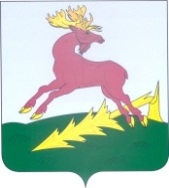 ТАТАРСТАН РЕСПУБЛИКАСЫАЛЕКСЕЕВСКМУНИЦИПАЛЬ РАЙОНЫНЫҢЗУР ТИГӘНӘЛЕ АВЫЛҖИРЛЕГЕ СОВЕТЫРЕШЕНИЕ23.01.2019с. Большие Тиганы                     КАРАР                           № 115Годы20142015201620172018Кол-во родившихся432104Кол-во умерших81111115Количество скота в личных подсобных хозяйствахКоличество скота в личных подсобных хозяйствахКоличество скота в личных подсобных хозяйствахКоличество скота в личных подсобных хозяйствахКоличество скота в личных подсобных хозяйствахКоличество скота в личных подсобных хозяйствахКоличество скота в личных подсобных хозяйствахКоличество скота в личных подсобных хозяйствахКрупнорогатый скотКрупнорогатый скотиз них коровыиз них коровыОвцы и козыОвцы и козыДомашняя птицаДомашняя птица2018201920182019201820192018201932527513111248633219071482